Leerlingenraad 25 februari 2019RUIL-MIDDAG in januari WAS LEUK!Bespreken van afspraken vorige vergaderingen : Is de handzeep in de toiletten intussen in orde ?  heeft  meester Luc al afgesproken met Yvonne? Yana en Lene vragen even opnieuw heeft 1E EN 2E EN 5E al bezoekje gebracht aan de ‘kast vol troost’?  1e niet, 2e niet en 5e ook niet, intussen al gebeurd? Nog niet, even tegen juf zeggenNEEN   TEGEN PESTEN – WEEK: EVEN IN DE KLAS OVER VERTELLENIk doe er niet aan meeIk praat eroverIk sluit niemand uitIk kom op voor anderenAgendaIdeeën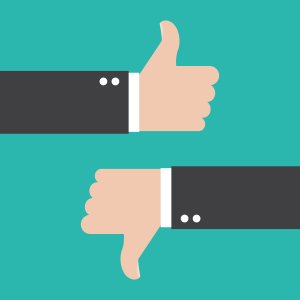 ja/neeVragen aan : Meester LucEigen juf/meester…. Door wie?Extra idee:Mag 4, 5 en 6 eerst eten in de refter? Wegens dan propere tafels66MISSCHIEN OP DE PV MORGENDE BEIDE JUFFENExtra ideetje: stiller en rustiger in de gangen120JAAAN JE EIGEN JUF/MEESTERIEDEREEN1.  duikels op zandveldje voor ramen sporthal9Grotereen meer duikels3Er zijn er al genoegJAOP DE PV MORGENDE BEIDE JUFFEN2. strepen op het voetbalveld210NEE//